Jueves 2/7 MatemáticasHoy seguimos nuestro trabajo con líneas, figuras y formas usando el TANGRAM. Seguramente lo conoces, es un rompecabezas geométrico chino. Las piezas que lo componen son:  un paralelogramo, un cuadrado y 5 triángulos.El juego consiste en formar siluetas de figuras con estas siete piezas, que pueden tocarse pero no superponerse. 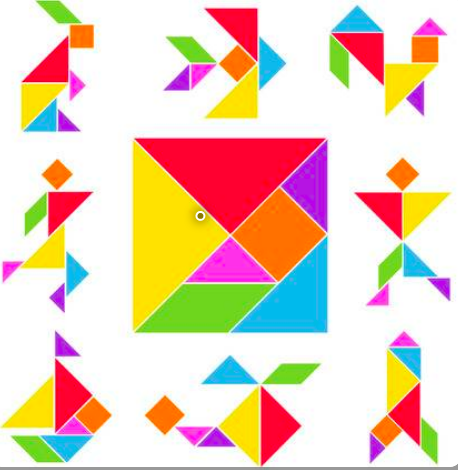 Te invito a que visites estos dos enlaces y despliegues tu imaginación. Si querés podes mandarme alguna foto de tus producciones.El primer enlace es para crear y jugar. El segundo enlace es para jugarhttps://www.geogebra.org/m/QFc9jN6Phttps://www.juegos.com/juego/kids-tangram#gameinfoTambién, si querés podés hacer el Tangram en papel y jugar en familia. Prácticas del lenguaje 2/7“Integramos”: te invito a trabajar con el tercer acto de la obra de teatro de Manuel Belgrano (escena 1).Copiá una de las acotaciones que veas en esta escena.Extraé y copiá del texto tres verbos que estén en infinitivo .Extraé y copíá cinco verbos que estén conjugados (por ej: volaron, piensa,es decir,  que no terminen en AR-ER-IR).Copiá adentro de este cuadro, los verbos del punto 2 , de la manera pedida.Sentimientos y  emociones, si sentís ganas contame :¿Qué tenes ganas de hacer hoy ?:¿Qué es lo que más disfrutás?:¿Que es lo que más deseás?: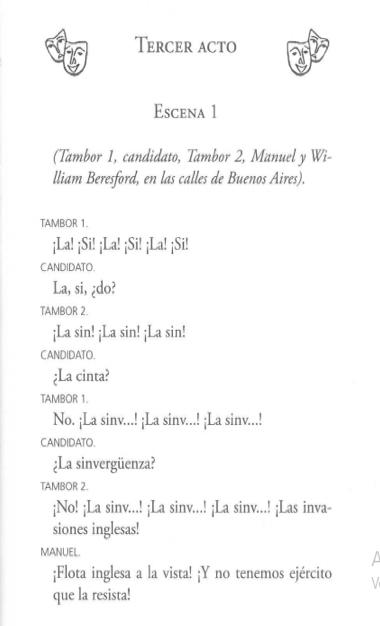 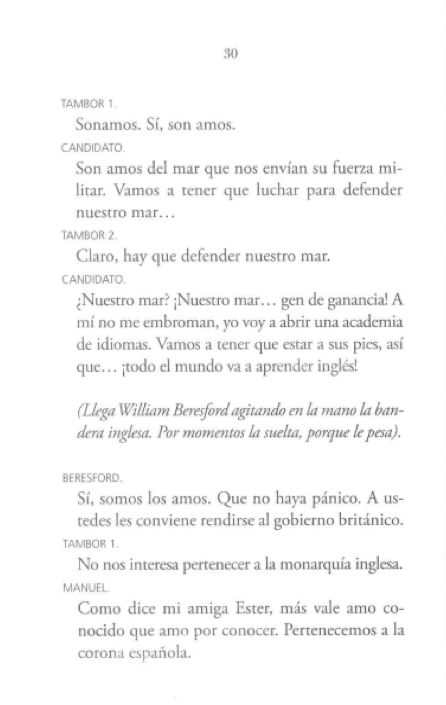 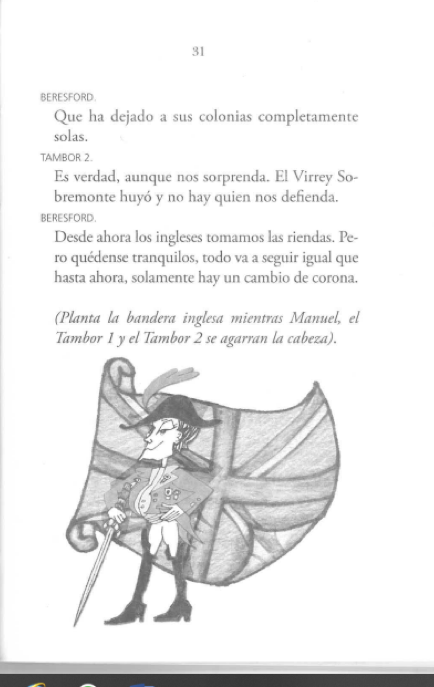 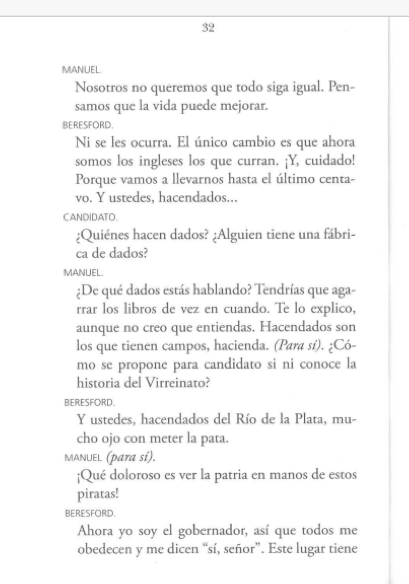 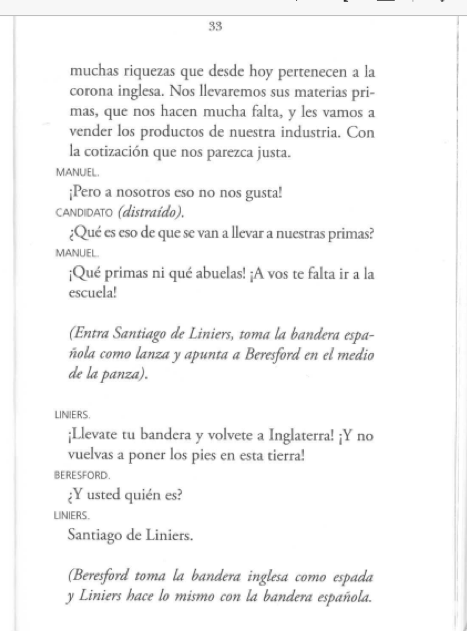 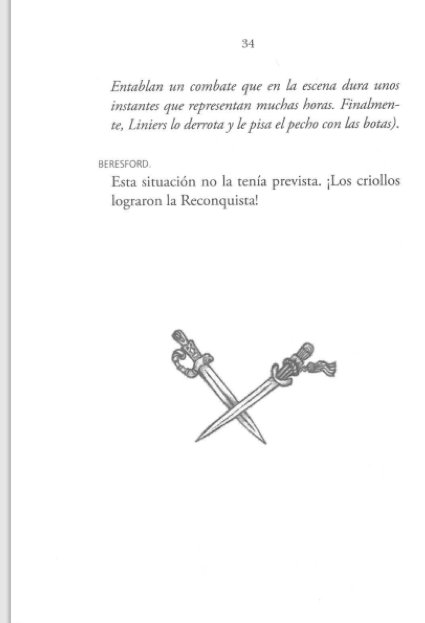    RAÍZ  DESINENCIAEj:   explor        ar